Español 2, Capítulo 1 Pre-test						Nombre:					1 (pre-test B listening section) Escuchar Read over these statements. Then listen to the radio commercial and indicate if the following statements are Ciertas (C) or Falsas (F). _____ 1. Airflex is a pill. 	 _____ 2. This medication is for headaches._____ 3. Airflex needs a prescription._____ 4. Pregnant women can take airflex with no problem._____ 5. Once one starts taking Airflex, is problematic to stop.2 Más escuchar (listening activities Contextos #2).  For drawings #6-9, you will hear 2 statements.  Choose the one that corresponds with the drawing and circle the corresponding letter.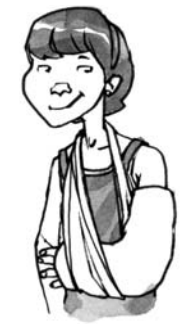 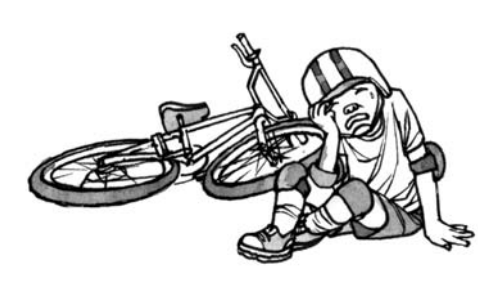 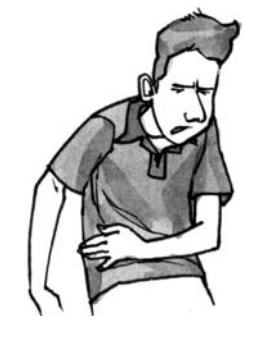 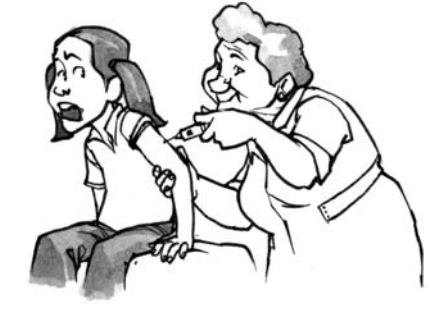 6. a.	b.		7.         a.	b.			8.    a.	   b.		9.    a.		b.		3 Lectura: Read this pamphlet and answer the questions according to what you read. 10. As adults we don’t tend to take care of our teeth.  				Cierto		Falso11. We really only need to brush our teeth twice a day.		                   	Cierto		Falso12. One should visit doctors every 6 months.                                                      	Cierto		Falso13. According to the article, children visit the dentist regularly.                         	Cierto		Falso14.  Adults should go to the dentist every 6 months.			  	Cierto		Falso4 Adverbios Lee la conversación y escribe el adverbio correcto para completar cada oración.Doctor:  Éstas son las pastillas que usted debe tomar. Recuerde, son cuatro pastillas al día; debe tomarlas con mucha agua y después…Miguel: Perdone, doctora, ¿puede hablar más (15) _______despacio________ (a tiempo / despacio)? Es que con este dolor de cabeza (16)_______apenas_________ (apenas / perfectamente) escucho.Doctor: ¿Te enfermas (17)_______con frecuencia_______ (casi / con frecuencia)?Miguel: (18)_______Generalmente________ (Bastante / Generalmente) me enfermo una vez al año.5 Vocabulario  Completa la oración con la palabra correcta del vocabulario.Si te rompes la pierna, necesitas ir a la ______sala de emergencias________.El _________enfermero__________ es la persona que ayuda al doctor.Hay diez ___________dedos_________ en la mano.La fiebre es un ________síntoma________________ de la gripe.El dentista le sacó un __________diente_____________ a Raúl.Magdalena se dio con la puerta y ahora le duele mucho la _________cabeza___________. El ________ojo___________ es la parte del cuerpo con que ves.Si el doctor te receta un antibiótico, necesitas ir a la _________farmacia________ para recogerlo.José no vino a escuela ayer.  Está ______enfermo_____________.Para prevenir la gripe, el doctor te pone una _______inyección________________.6 Conjugación:  Escribe la forma correcta del verbo en el PRESENTE y traduce en inglés.Sufrir (yo)		sufro- I suffer			Estornudar (nosotros)  estornudamos- we sneeze	Prohibir (ellos)		prohíben-they prohibit	Olvidar (tú)		olvidas	- you forget		Caerse (yo)		me caigo- I fall down		Doler (ellos)	duelen- they hurt		7 Conjugación:  Escribe la forma correcta del verbo en el PRETÉRITO y traduce en inglés.hacer (yo)		hice- I did/ I made		tener (ella)		tuvo- She had			estornudar (tú)	estornudaste-You sneezed	vivir (ellos)			vivieron-they lived	cepillarse (nosotros)nos cepillamos- We brushed (ourselves)toser (tú)	tosiste- you coughed			8 Conjugación: Escribe la forma correcta del verbo en el IMPERFECTO y traduce en inglés. ver (nosotros)veíamos- we were seeing/used to see	tener (yo)	tenía- I used to have/was having	hacer (ellos) hacían- they used to make/were making	hablar (tú) hablabas- you were speaking/used to speaksaber (Uds.)	sabían-you guys used to know/knew	ver (ella) veía- she used to see/was seeing		9 Pretérito vs. Imperfecto  Escoge el tiempo correcto y conjuga el verbo correctamente. Cuando yo ____tenía____ (tener) diez años yo _____me rompí______ (romperse) el tobillo en mi clase de educación física.____________ (Ser) las dos y media cuando finalmente yo_______________________ (almorzar) con mi familia.  ___Hacía____ (Hacer) mucho sol cuando nosotros ______fuimos______ (ir) al consultorio ayer.____Jugábamos______ (jugar) videojuegos cuando el doctor me ____llamó______ (llamar) por teléfono.De niño yo ____estornudaba_______ (estornudar) mucho porque _____era______ (ser) alérgica a los gatos.10 Se impersonal Choose the word that best completes each sentence.__Se__prohíbe fumar aquí.Se __le___ cayó la pluma a Javier.Se 	les	 olvidó la tarea a los estudiantes.A nosotros se    nos   perdieron los zapatos.